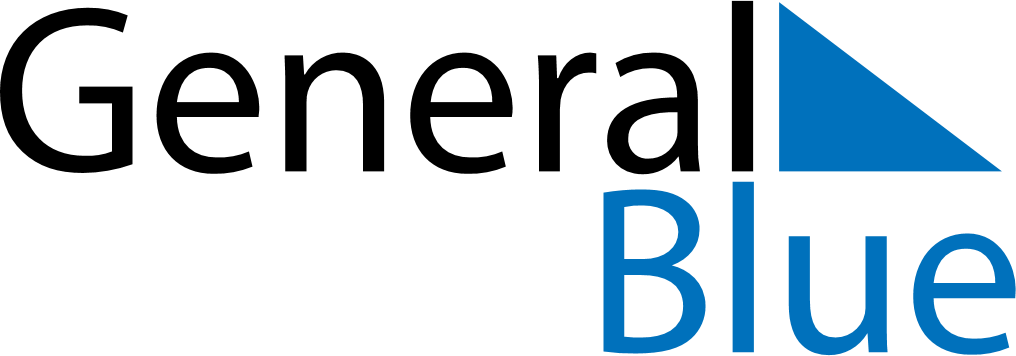 Daily Planner April 5, 2020 - April 11, 2020Daily Planner April 5, 2020 - April 11, 2020Daily Planner April 5, 2020 - April 11, 2020Daily Planner April 5, 2020 - April 11, 2020Daily Planner April 5, 2020 - April 11, 2020Daily Planner April 5, 2020 - April 11, 2020Daily Planner April 5, 2020 - April 11, 2020Daily Planner SundayApr 05MondayApr 06TuesdayApr 07WednesdayApr 08ThursdayApr 09 FridayApr 10 SaturdayApr 11MorningAfternoonEvening